CHESTATEE SPIRITWEAR ORDER FORM
DUE OCTOBER 3rd Turn into Front Office or Coach Boyd 
Make checks payable to: CHESTATEE ACADEMY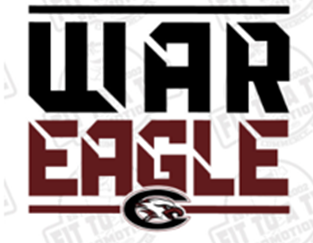 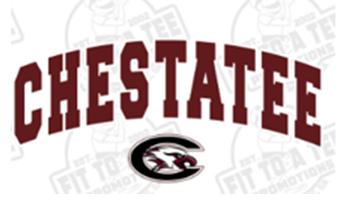 Name: ______________________ 1st Period Teacher: _______________ Phone: __________________
Gildan Short Sleeve T-ShirtGildan Short Sleeve T-ShirtGildan Short Sleeve T-ShirtGildan Short Sleeve T-ShirtGildan Short Sleeve T-ShirtGildan Short Sleeve T-ShirtITEMSIZEDESIGN 1DESIGN 2PRICEQUANITIYWhite T-shirt   YM   YL    S    M    L    XL    *XXL$12.00Grey T-shirt   YM   YL    S    M    L    XL    *XXL$12.00Black T-shirt   YM   YL    S    M    L    XL    *XXL$12.00                     TOTAL AMOUNT DUE ( **+$2.00 for XXL**)                     TOTAL AMOUNT DUE ( **+$2.00 for XXL**)                     TOTAL AMOUNT DUE ( **+$2.00 for XXL**)                     TOTAL AMOUNT DUE ( **+$2.00 for XXL**)Gildan Soft Style Short Sleeve and Long Sleeve T-ShirtGildan Soft Style Short Sleeve and Long Sleeve T-ShirtGildan Soft Style Short Sleeve and Long Sleeve T-ShirtGildan Soft Style Short Sleeve and Long Sleeve T-ShirtGildan Soft Style Short Sleeve and Long Sleeve T-ShirtGildan Soft Style Short Sleeve and Long Sleeve T-ShirtITEMSIZEDESIGN 1DESIGN 2PRICEQUANITIYGrey Short Sleeve   YM   YL    S    M    L    XL    *XXL$14.00Black Short Sleeve   YM   YL    S    M    L    XL    *XXL$14.00Grey Long Sleeve   S    M    L    XL    *XXL$16.00Black Long Sleeve   S    M    L    XL    *XXL$16.00                     TOTAL AMOUNT DUE  ( *+$2.00 for XXL*)                     TOTAL AMOUNT DUE  ( *+$2.00 for XXL*)                     TOTAL AMOUNT DUE  ( *+$2.00 for XXL*)                     TOTAL AMOUNT DUE  ( *+$2.00 for XXL*)Anvil Lightweight Hooded Long Sleeve T-ShirtAnvil Lightweight Hooded Long Sleeve T-ShirtAnvil Lightweight Hooded Long Sleeve T-ShirtAnvil Lightweight Hooded Long Sleeve T-ShirtAnvil Lightweight Hooded Long Sleeve T-ShirtAnvil Lightweight Hooded Long Sleeve T-ShirtITEMSIZEDESIGN 1DESIGN 2PRICEQUANITIYWhite   YM   YL    S    M    L    XL    *XXL$24.00Black   YM   YL    S    M    L    XL    *XXL$24.00                     TOTAL AMOUNT DUE  ( *+$2.00 for XXL*)                     TOTAL AMOUNT DUE  ( *+$2.00 for XXL*)                     TOTAL AMOUNT DUE  ( *+$2.00 for XXL*)                     TOTAL AMOUNT DUE  ( *+$2.00 for XXL*)Gildan Hoodie SweatshirtGildan Hoodie SweatshirtGildan Hoodie SweatshirtGildan Hoodie SweatshirtGildan Hoodie SweatshirtGildan Hoodie SweatshirtITEMSIZEDESIGN 1DESIGN 2PRICEQUANITIYWhite   YM   YL    S    M    L    XL    *XXL$25.00Grey   YM   YL    S    M    L    XL    *XXL$25.00Black   YM   YL    S    M    L    XL    *XXL$25.00                     TOTAL AMOUNT DUE  ( *+$2.00 for XXL*)                     TOTAL AMOUNT DUE  ( *+$2.00 for XXL*)                     TOTAL AMOUNT DUE  ( *+$2.00 for XXL*)                     TOTAL AMOUNT DUE  ( *+$2.00 for XXL*)Badger Pocket Crew SweatshirtBadger Pocket Crew SweatshirtBadger Pocket Crew SweatshirtBadger Pocket Crew SweatshirtBadger Pocket Crew SweatshirtBadger Pocket Crew SweatshirtITEMSIZEDESIGN 1DESIGN 2PRICEQUANITIYGrey   S    M    L    XL    *XXL$30.00Black   S    M    L    XL    *XXL$30.00                     TOTAL AMOUNT DUE  ( *+$2.00 for XXL*)                     TOTAL AMOUNT DUE  ( *+$2.00 for XXL*)                     TOTAL AMOUNT DUE  ( *+$2.00 for XXL*)                     TOTAL AMOUNT DUE  ( *+$2.00 for XXL*)